ANGLICKÝ JAZYKVážení rodiče a milí žáci, 	děkuji za Vaši spolupráci a všechny domácí úkoly, které jste mi zaslali. Omlouvám se opět těm, kterým jsem ještě nestihla odpovědět, ale k Vašim emailům a domácím úkolům se dostávám postupně. Snažím se ale, abyste měli zpětnou vazbu všichni co nejdříve. Tento týden vás čeká malé opakování, nakupování a slovní zásoba – jídlo a pití.Slovní zásobu (všech lekcí) můžete také trénovat/testovat na quizlet:https://quizlet.com/504374687/unit-21-food-and-drinks-flash-cards/ Prosím, namalujte mi jednoduchého smajlíka ke každému úkolu, abych věděla, jak vám to šlo. Děkuji!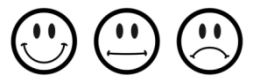 Povinný úkol k odevzdání:termín zadání:  pondělí 11. 5. 2020termín odevzdání: pátek 15. 5. 2020** Ráda bych, aby si žáci nechávali víkendy na relaxaci a odpočinek. Pokud se Vám však z jakéhokoliv důvodu nepodaří termín odevzdání splnit, není problém zaslat úkol později. Vypracované úkoly zašlete prosím na email: zuzana.kasova@zsuj.cz nebo přes messenger (facebook – Zuzana Kašová). Můžete psát přímo do wordu nebo vypracovaný úkol vyfotit tak, jak jste zvyklí.Děkuji Zuzana KašováT: My week – Můj týdenVocabulary (slovíčka):week = týden, weeks = týdnyday = den, days = dnytoday = dnesÚkol č. 1: Odpověz na otázky:What´s the day today? Jaký je dnes den?Today is _________________________________________________.What´s your favourite day? Jaký je tvůj oblíbený den?My favourite day is _________________________________________________.Pomůcka: Sunday, Monday, Tuesday, Wednesday, Thursday, Friday, SaturdayT: Let´s go shopping – Pojďme nakupovatVocabulary (slovíčka):shop = obchodshopping = nakupovánígo shopping = jít nakupovatÚkol č. 2: Učebnice str. 44/1 + slovíčka dole na str. 44 (stačí slovíčka, která jsou ve cv. 44/1)Poslechněte si (nahrávku č. 63), přečtěte a zkuste přeložit. Úkol č. 3: Učebnice str. 45/5 + slovíčka dole na str. 45 (stačí slovíčka, která jsou ve cv. 45/5)Poslechněte si (nahrávku č. 67), přečtěte a zkuste přeložit. Large, medium, small? – Velký, střední, malý?Určitě jste všichni byli v McDonald´s, KFC nebo podobném zařízení, kde se vás (nebo rodičů) ptali, jakou si dáte coca-colu nebo hranolky? Velké, střední, malé? Nebo například v kině, kde prodávali popcorn – velký, střední nebo malý?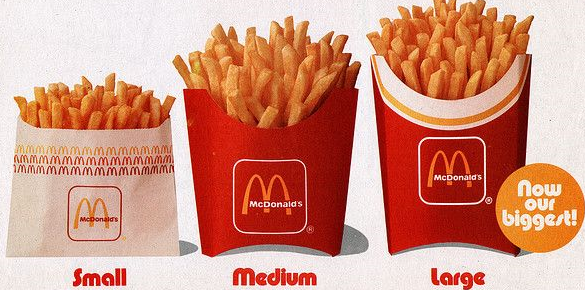 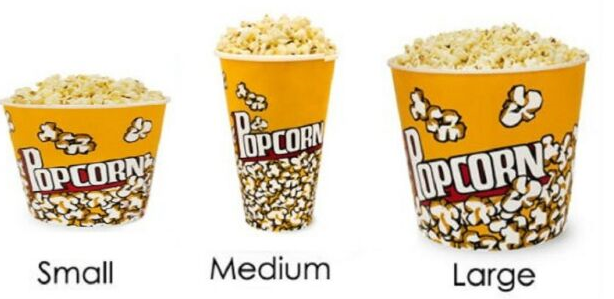 Úkol č. 4: Large, medium, small? – Velký, střední, malý? Doplňte do obrázku na linku velikost kelímků (small, medium, large). Kterou velikost nápoje máte nejraději – namalujte pod kelímek smajlíka .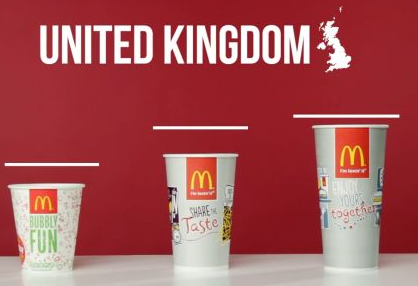 I like… /I don´t like… – Mám rád… /Nemám rád…Pokud chceš v angličtině říct, že se ti něco líbí nebo že máš něco rád (a nemusí to být jen jídlo), řekneš:I like…Např.: I like pizza. Mám rád pizzu., I like football. Mám rád fotbal., I like Monday. Mám rád pondělí.,…Pokud chceš v angličtině říct, že se ti něco nelíbí nebo že nemáš něco rád (a nemusí to být jen jídlo), řekneš:I  don´t like…Např.: I don´t like pizza. Nemám rád pizzu., I don´t like football. Nemám rád fotbal., I don´t like Monday.,…Úkol č. 5: Učebnice str. 44/2 a 3Poslechněte si nahrávku (64 a 65), zkuste opakovat a přeložit.Pomůcka, když by bylo potřeba:Cv. 2: I like cheese. Mám rád sýr., I like yoghurt. Mám rád jogurt.Cv. 3: I don´t like cheese. Nemám rád sýr., I don´t like yoghurt. Nemám rád jogurt.Úkol č. 6: Pracovní sešit:str. 44/1 a 45/4 (podle zadání, nemusíte překládat do češtiny)str. 45/5 (podle zadání)str. 44/3 Napiš co máš rád (I like ...) a co nemáš rád (I don´t like) – tentokrát bych, ale chtěla, aby to byly potraviny, jídlo nebo pití.Vzor - například:I like pizza.I like ham.I don´t like cheese.I don´t like bread.Úkol č. 7: Nakresli do koleček smajlíka  nebo  podle toho, zda máš nebo nemáš rád toto jídlo či nápoj: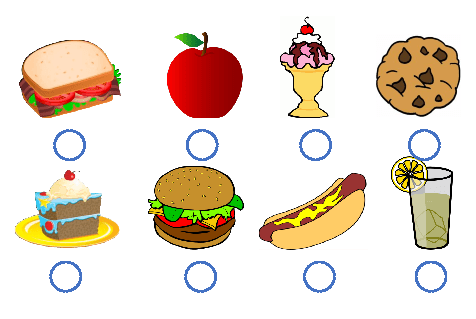 